Title IC End of Year Program Evaluation 2016-2017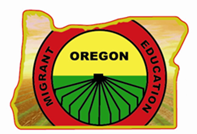 Migrant Education Program Region:Coordinator:Document Due (August 30th):Out of all the things that your program does for migrant students, what are you most proud of? Please use evaluation data to support your response.Out of all the things that your program does for migrant students, what are you most proud of? Please use evaluation data to support your response.As you plan for the 2016-2017 school year, on which areas will you focus? Please list strategies or changes you will use to make improvements.As you plan for the 2016-2017 school year, on which areas will you focus? Please list strategies or changes you will use to make improvements.MPO 1, Kindergarten Readiness: Please list strategies and programs you use to meet this MPO.MPO 1, Kindergarten Readiness: Please list strategies and programs you use to meet this MPO.What is going well? Please use evidence to explain.What would you like to improve? Please use evidence to explain.MPO 2, Reading Benchmark: Please list strategies and programs you use to meet this MPO.MPO 2, Reading Benchmark: Please list strategies and programs you use to meet this MPO.What is going well? Please use evidence to explain.What would you like to improve? Please use evidence to explain.MPO 3, Math Benchmark: Please list strategies and programs you use to meet this MPO.MPO 3, Math Benchmark: Please list strategies and programs you use to meet this MPO.What is going well? Please use evidence to explain.What would you like to improve? Please use evidence to explain.MPO 4, Graduation and Post-Secondary Readiness: Please list strategies and programs you use to meet this MPO.MPO 4, Graduation and Post-Secondary Readiness: Please list strategies and programs you use to meet this MPO.What is going well? Please use evidence to explain.What would you like to improve? Please use evidence to explain.Recruitment Reflection: In terms of recruitment, what are you most proud of? Where possible, please use data to support your response.Recruitment Reflection: In terms of recruitment, what are you most proud of? Where possible, please use data to support your response.What is going well? Please use evidence to explain.What would you like to improve? Please use evidence to explain.Parent Involvement: In terms of parent involvement, what are you most proud of? Where possible, please use data to support your response.Parent Involvement: In terms of parent involvement, what are you most proud of? Where possible, please use data to support your response.What is going well? Please use evidence to explain.What would you like to improve? Please use evidence to explain.Please list the names and roles of the migrant staff and parents that helped prepare this end of year evaluation of the migrant programPlease list the names and roles of the migrant staff and parents that helped prepare this end of year evaluation of the migrant programPlease list the names and roles of the migrant staff and parents that helped prepare this end of year evaluation of the migrant programNamePosition/RoleSignature